ESTRUCTURA CURRICULAR: Profesorado de Educación Secundaria en MatemáticaPLAN DE ESTUDIO DE LA CARRERADEL PROFESORADO DE EDUCACIÓN SECUNDARIA ENMATEMÁTICA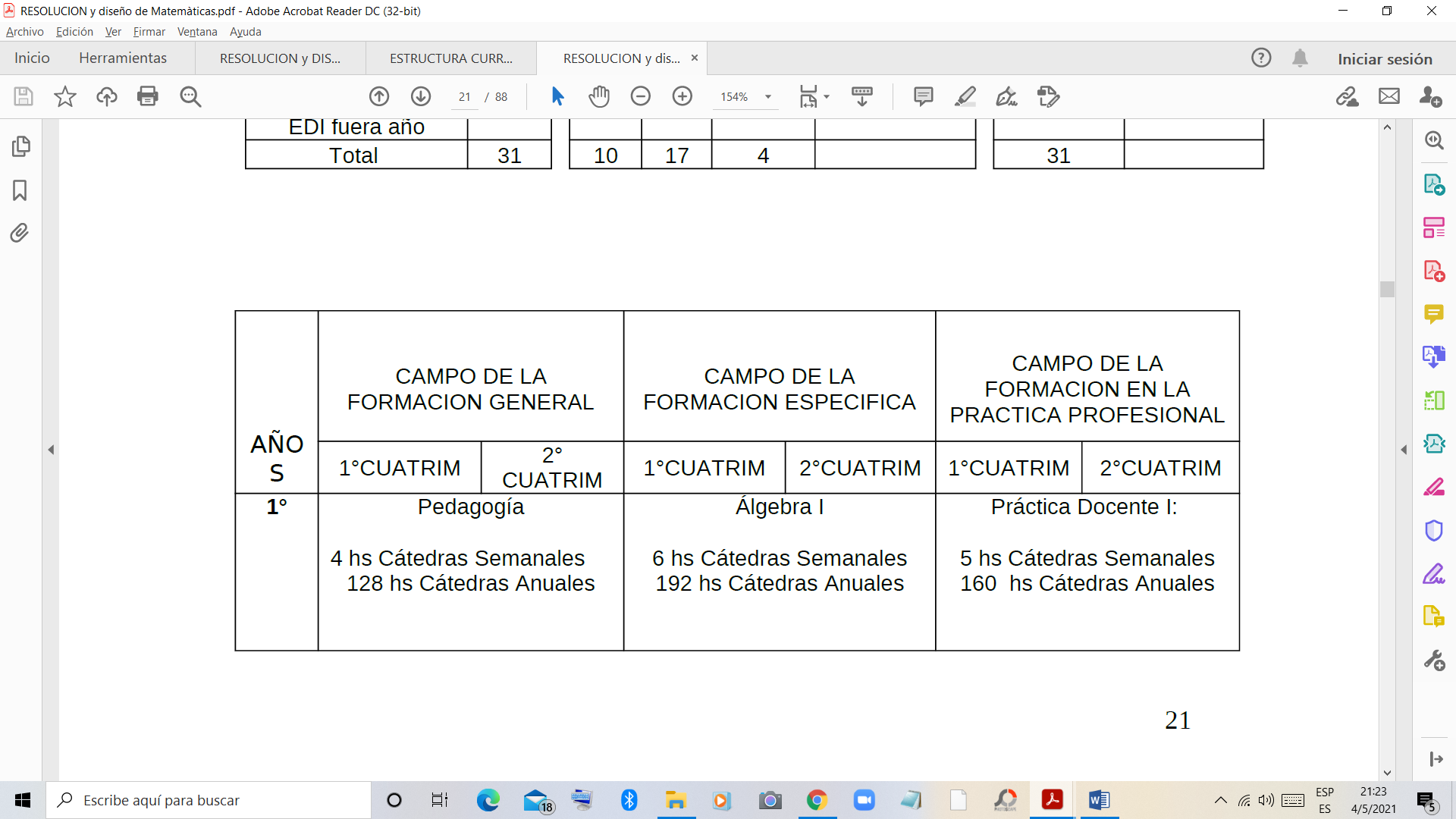 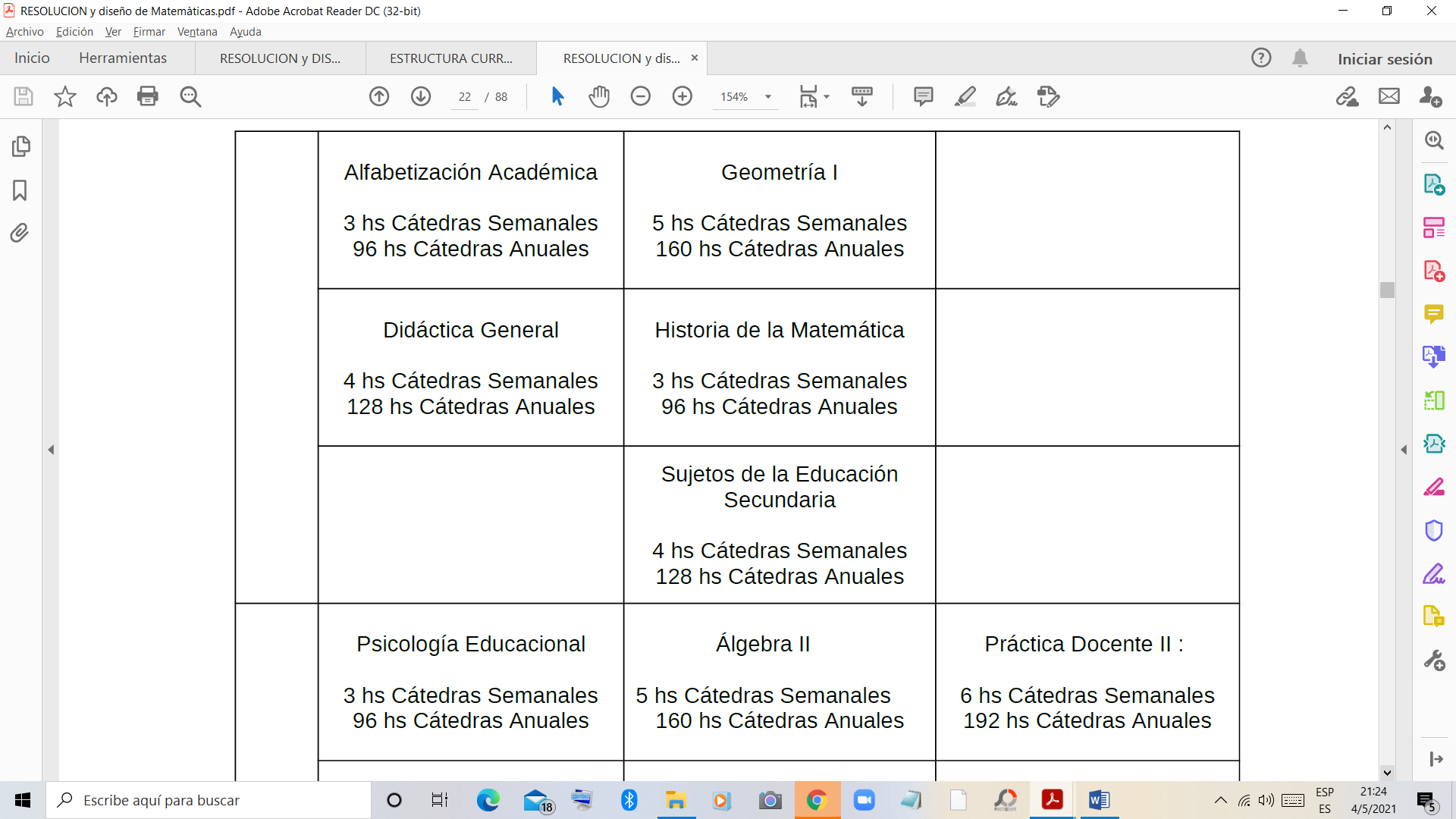 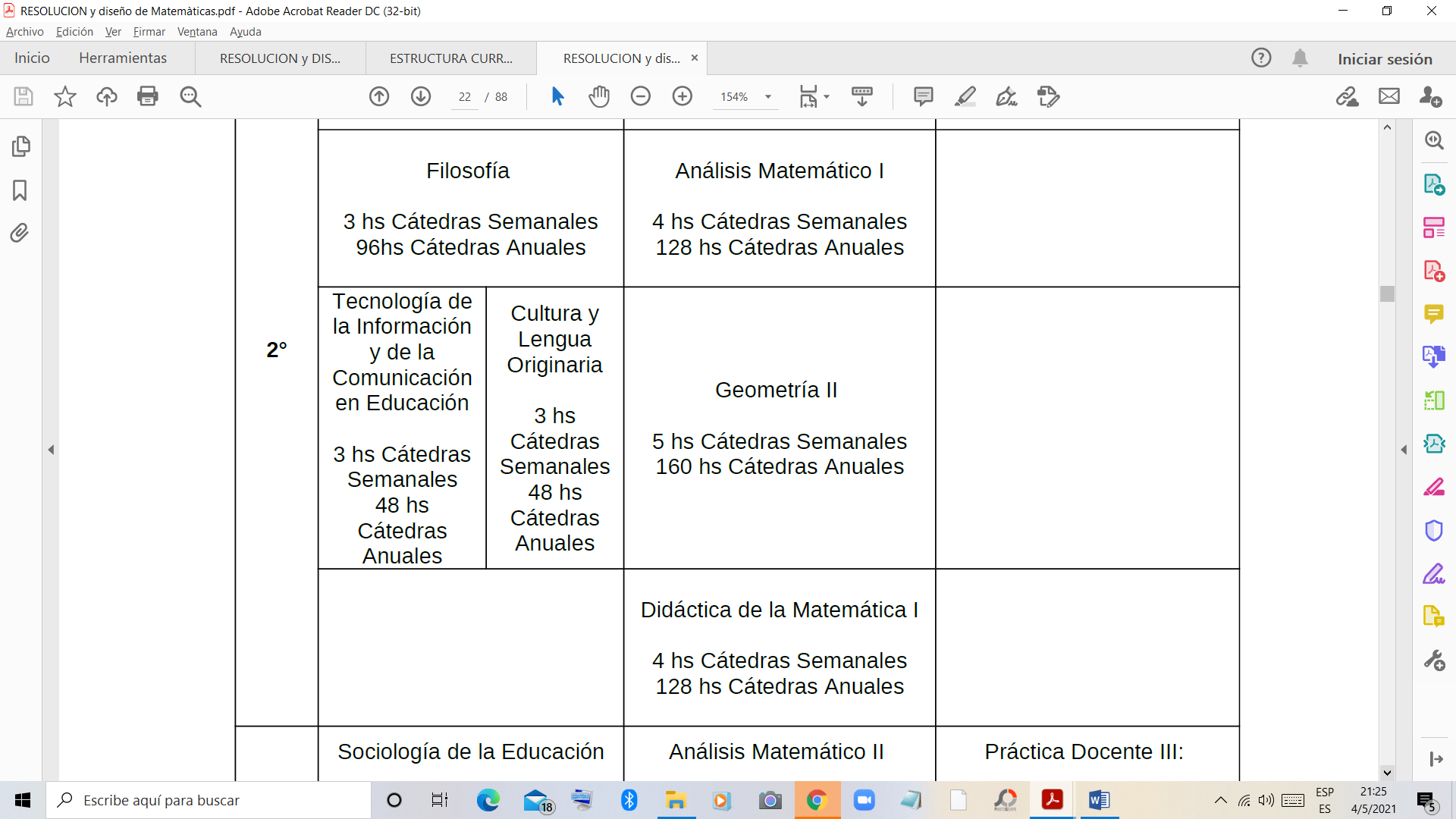 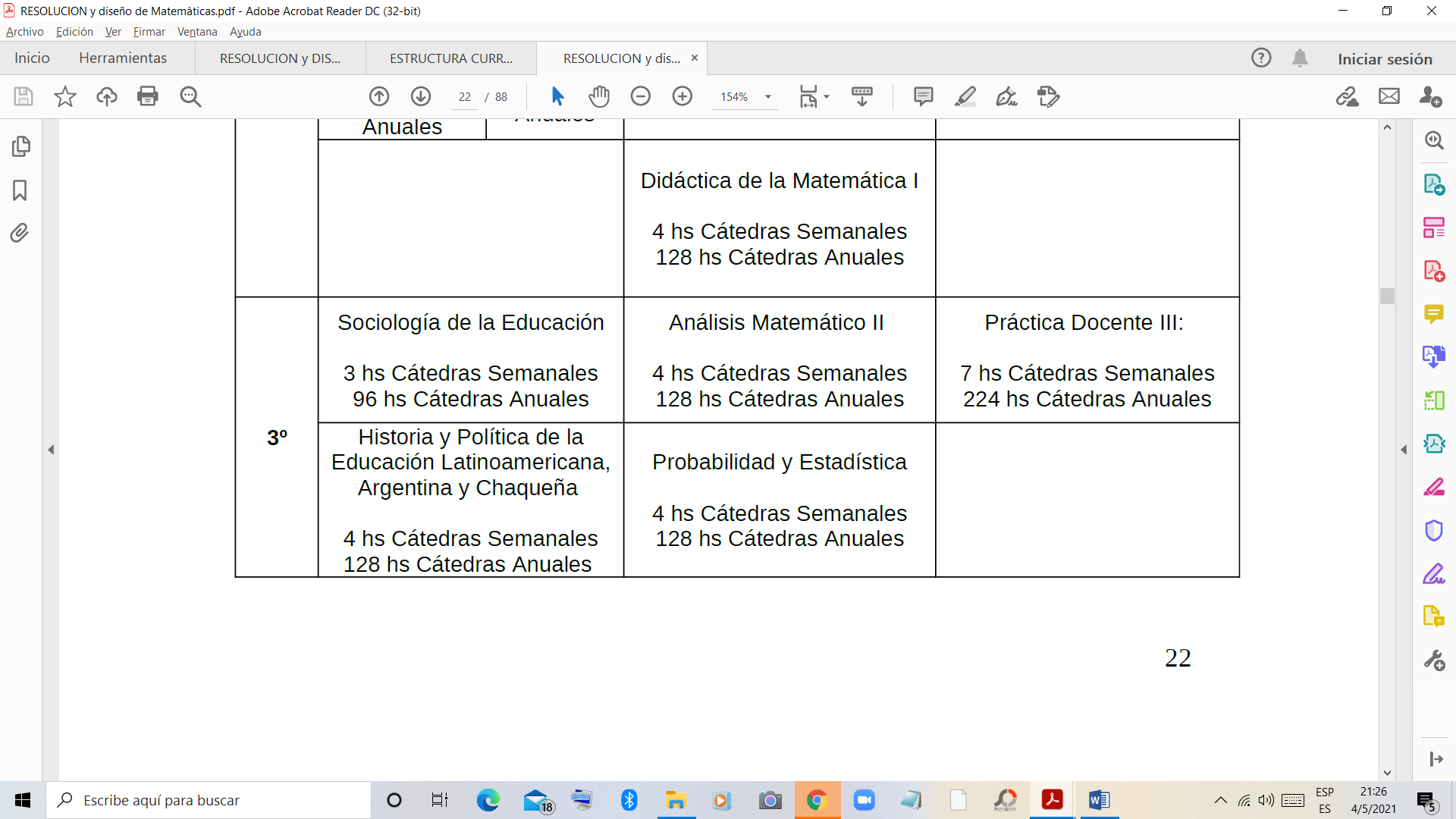 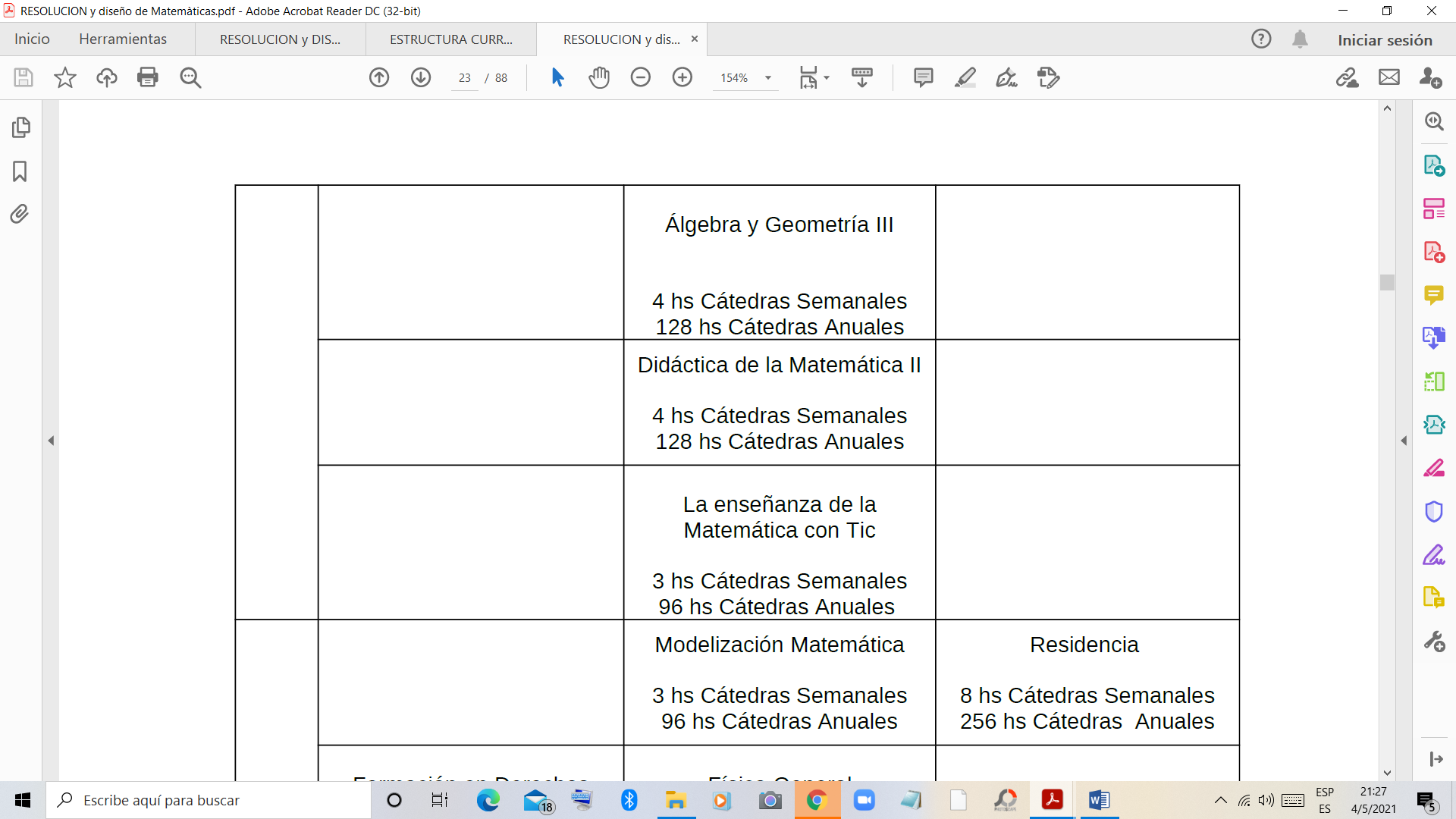 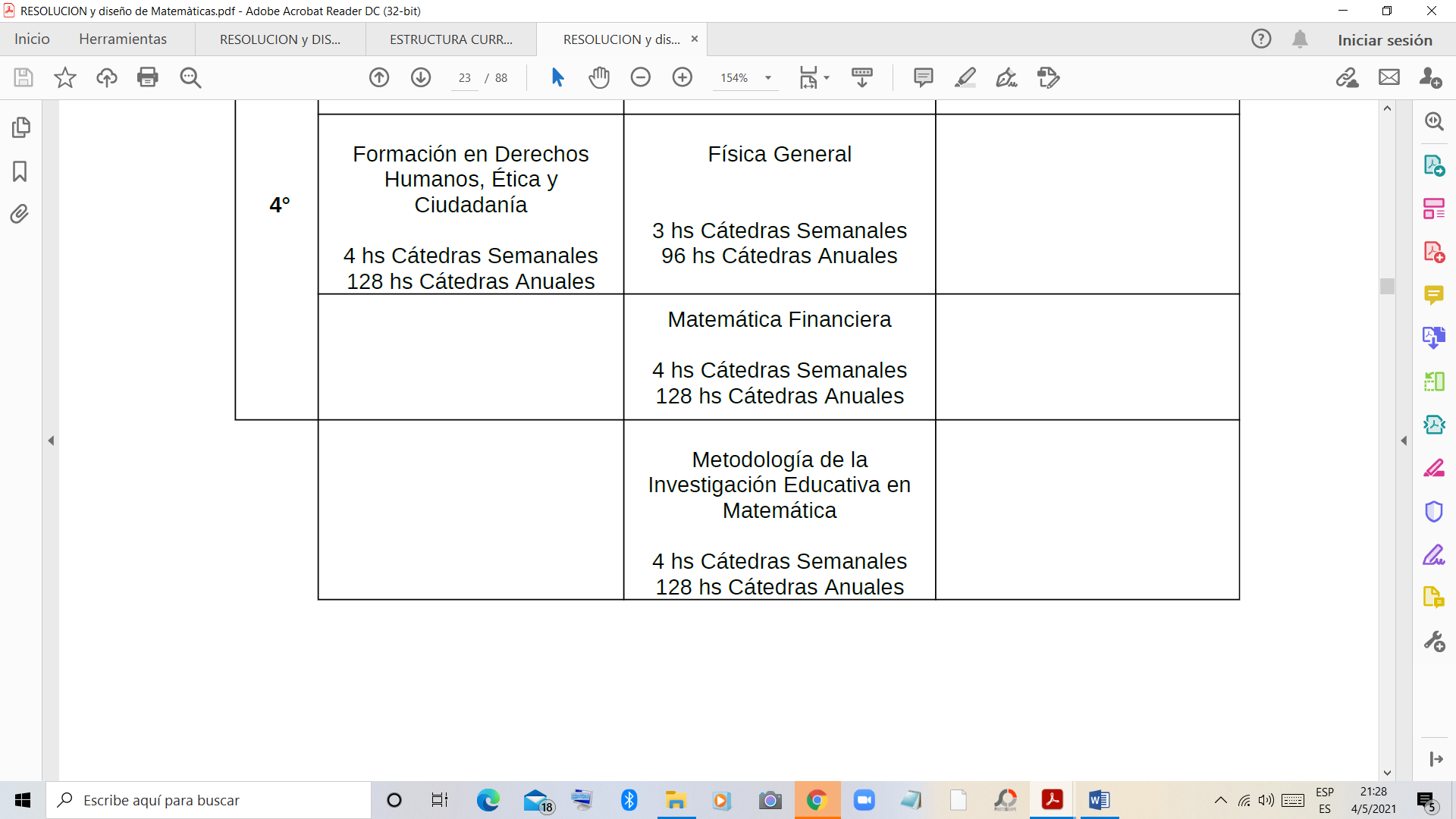 